Молодой педагог Кириченко Анастасия Викторовна приняла участие в дистанционном конкурсе творчества молодых педагогов муниципальных образовательных организаций г. Иркутска «Калейдоскоп талантов».Конкурсная работа размещена на ресурсе в сети Интернет https://www.youtube.com/watch?v=b0nqaFi65B4&t=89sПо итогам конкурса Анастасия Викторовна награждена дипломом лауреата фестиваля творчества молодых педагогов Иркутской области «В преддверии весны» в категории «Непрофильная», направление: оригинальный жанр.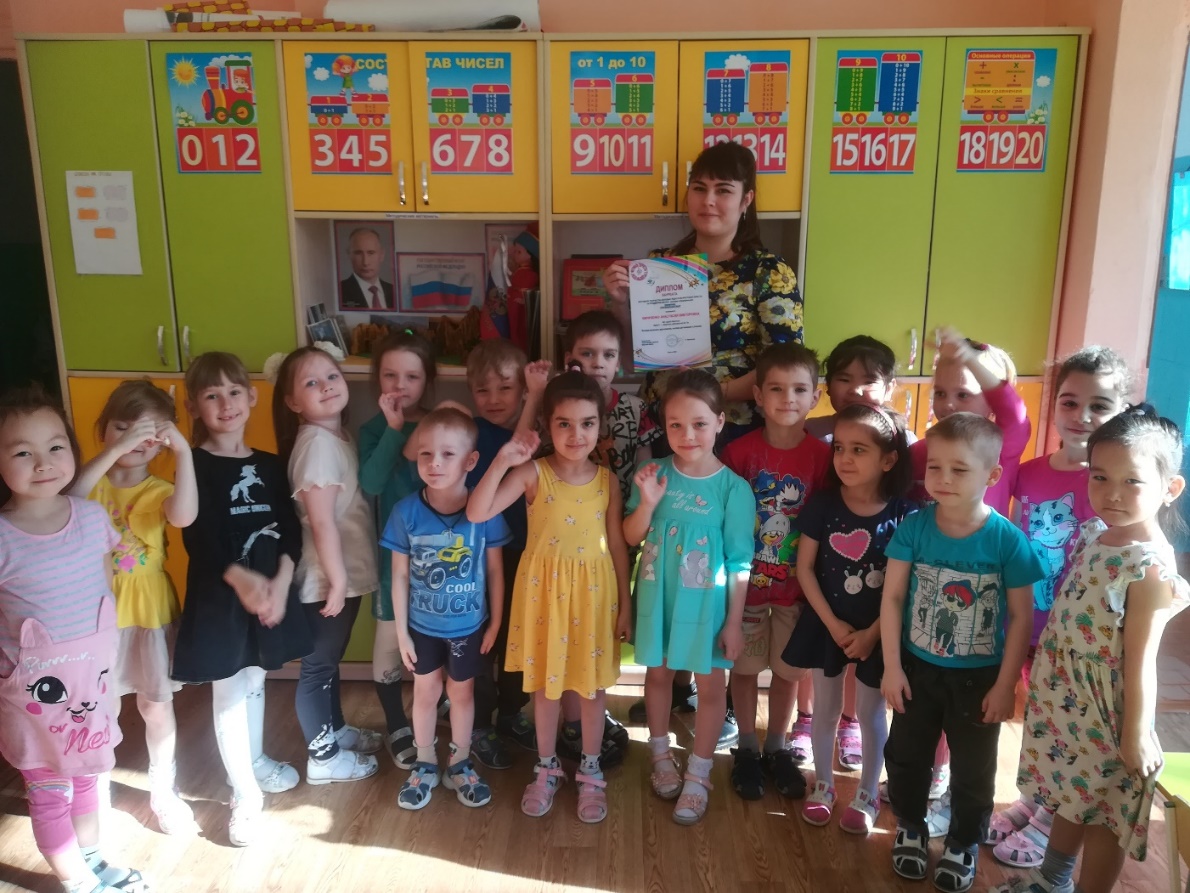 